 gh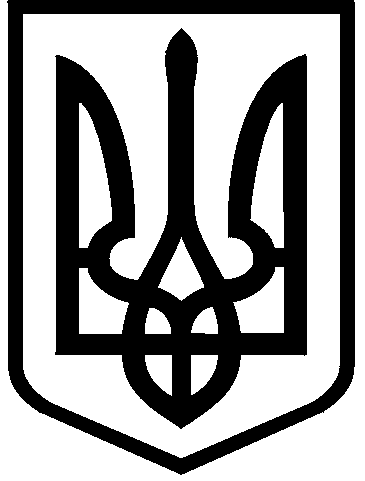 КИЇВСЬКА МІСЬКА РАДАIX СКЛИКАННЯПОСТІЙНА КОМІСІЯ З ПИТАНЬ РЕГЛАМЕНТУ, ДЕПУТАТСЬКОЇ ЕТИКИ ТА ЗАПОБІГАННЯ КОРУПЦІЇ 01044, м. Київ, вул. Хрещатик, 36 к. 1014                                                                            тел./факс: (044) 202-72-3408.09.2022                                                                                                          м. КиївПРОТОКОЛ № 16/45 засідання постійної комісії Київської міської ради з питань регламенту, депутатської етики та запобігання корупціїМісце проведення: Київська міська рада, м. Київ, вул. Хрещатик, 36, каб. 514.Склад комісії 4 депутати Київської міської ради.Присутні 4 депутати Київради, члени постійної комісії: Ємець Л.О.	– голова комісії;Нестор В.Р. – перший заступник голови комісії;Зубрицька О.М. – секретар комісії;Прокопів В.В.– член комісії.Присутні та запрошені:Боднар М.О. – начальник відділу секретаріату Київради;Возний О.І. – начальник управління екології та природних ресурсів виконавчого органу Київської міської ради (Київської міської державної адміністрації);Мельник Н.В. – Директор Департаменту економіки та інвестицій виконавчого органу Київської міської ради (Київської міської державної адміністрації); Світлий Р.В. – Директор Департаменту соціальної політики виконавчого органу Київської міської ради (Київської міської державної адміністрації);Юнакова С.М. – начальник управління секретаріату Київської міської ради.1. Проєкт рішення Київської міської ради «Про внесення змін до деяких рішень Київської міської ради» (реєстраційний номер секретаріату Київради від 01.07.2022  № 08/231-818/ПР). Доповідач: Половинко Олег Володимирович, співдоповідач Прокопів Володимир Володимирович 2. Проєкт рішення Київської міської ради «Про внесення змін до рішення Київської міської ради від 23 червня 2011 року № 242/5629 «Про встановлення місцевих податків і зборів у м. Києві» (реєстраційний номер секретаріату Київради від 30.06.2022 № 08/231-816/ПР). Доповідач:  Іщенко Михайло Володимирович, співдоповідач Ємець Леонід Олександрович 3. Проєкт рішення Київської міської ради «Про внесення змін до рішення Київської міської ради від 29 жовтня 2009 року № 520/2589 «Про Порядок розроблення, затвердження та виконання міських цільових програм у місті Києві» (реєстраційний номер секретаріату Київради від 22.08.2022 № 08/231-1030/ПР). Доповідач: Мельник Наталія Олегівна 4. Проєкт рішення Київської міської ради «Про внесення змін до Положення про медаль «Честь. Слава. Держава» Додатку 6 до рішення Київської міської ради «Про встановлення звання «Почесний громадянин міста Києва» та заохочувальних відзнак Київського міського голови від 01.06.2000 № 141/862 зі змінами та доповненнями» (реєстраційний номер секретаріату Київради від 22.08.2022 № 08/231-1024/ПР). Доповідач: Хацевич Ігор Мирославович 5. Проєкт рішення Київської міської ради «Про внесення змін до Положення про звання «Почесний громадянин міста Києва» Додатку 1 до рішення Київської міської ради «Про встановлення звання «Почесний громадянин міста Києва» та заохочувальних відзнак Київського міського голови від 01.06.2000 № 141/862 зі змінами та доповненнями» (реєстраційний номер секретаріату Київради від 01.09.2022 № 08/231-1183/ПР). Доповідач: Хацевич Ігор Мирославович 6. Проєкт рішення Київської міської ради «Про затвердження Порядку здійснення реабілітаційних заходів в місті Києві» (реєстраційний номер секретаріату Київради від 29.08.2022 № 08/231-1174/ПР). Доповідач: Світлий Руслан Валентинович7. Про розгляд депутатського звернення депутата Київської міської ради Тихоновича Ю.С. від 25.08.2022 № 08/279/09/194-227 щодо можливого порушення вимог Регламенту Київської міської ради під час розгляду на пленарному засіданні Київради 25.08.2022 проєкту рішення «Про передачу ТОВАРИСТВУ З ОБМЕЖЕНОЮ ВІДПОВІДАЛЬНІСТЮ «Форест Буд» земельної ділянки в оренду для експлуатації та обслуговування житлового будинку на вул. Дніпроводській, 8А в Оболонському районі міста Києва (671593938)».8. Про розгляд звернення голови постійної комісії Київської міської ради з питань архітектури, містобудування та земельних відносин М.Терентьєва від 24.06.2022 № 08/281-684 щодо надання роз’яснень з приводу оформлення та підписання протоколів засідань постійної комісії Київської міської ради з питань архітектури, містобудування та земельних відносин, які не були вчасно підписані секретарем постійної комісії Федоренком Ю.С.Перед розглядом питань порядку денного голова постійної комісії                      Ємець Л.О. запропонував доповнити порядок денний засідання постійної комісії питанням щодо розгляду проекту рішення Київської міської ради «Про внесення змін до рішення Київської міської ради від 27 жовтня 2011 року № 384/6600 «Про затвердження Порядку видалення зелених насаджень на території міста Києва» (реєстраційний номер секретаріату Київради від 16.02.2022 № 08/231-397/ПР).Вирішили: Доповнити порядок денний засідання постійної комісії питанням щодо розгляду проекту рішення Київської міської ради «Про внесення змін до рішення Київської міської ради від 27 жовтня 2011 року № 384/6600 «Про затвердження Порядку видалення зелених насаджень на території міста Києва» (реєстраційний номер секретаріату Київради від 16.02.2022 № 08/231-397/ПР), розглянувши його дев’ятим питанням порядку денного. Голосували: «за» – 4, «проти» – 0, «утрималось» – 0, «не голосували» – 0.Рішення прийнято.По першому питанню слухали інформацію Прокопіва В.В. щодо проєкту рішення Київської міської ради «Про внесення змін до деяких рішень Київської міської ради» (реєстраційний номер секретаріату Київради від 01.07.2022                    № 08/231-818/ПР). Доповідач повідомив про зміст вказаного проєкту рішення Київради.В обговоренні взяли участь: Ємець Л.О., Нестор В.Р., Зубрицька О.М. та Прокопів В.В. В процесі обговорення голова постійної комісії Ємець Л.О. зазначив, що згідно частини п’ятої статті 29 Регламенту Київської міської ради постійна комісія розглядає відповідний проєкт рішення на відповідність антикорупційному законодавству.За результатами розгляду у проекті рішення не виявлено корупціогенних факторів, що можуть сприяти вчиненню корупційних правопорушень.Вирішили:Підтримати проєкт рішення Київської міської ради «Про внесення змін до деяких рішень Київської міської ради» (реєстраційний номер секретаріату Київради від 01.07.2022  № 08/231-818/ПР). Голосували: «за» – 4, «проти» – 0, «утрималось» – 0, «не голосували» – 0.Рішення прийнято.По другому питанню слухали інформацію Ємця Л.О. щодо проєкту рішення Київської міської ради «Про внесення змін до рішення Київської міської ради від 23 червня 2011 року № 242/5629 «Про встановлення місцевих податків і зборів у м. Києві» (реєстраційний номер секретаріату Київради від 30.06.2022 № 08/231-816/ПР). Доповідач повідомив про зміст вказаного проєкту рішення Київради.В обговоренні взяли участь: Ємець Л.О., Нестор В.Р., Зубрицька О.М. та Прокопів В.В. В процесі обговорення голова постійної комісії Ємець Л.О. зазначив, що згідно частини п’ятої статті 29 Регламенту Київської міської ради постійна комісія розглядає відповідний проєкт рішення на відповідність антикорупційному законодавству.За результатами розгляду у проекті рішення не виявлено корупціогенних факторів, що можуть сприяти вчиненню корупційних правопорушень.Вирішили:Підтримати проєкт рішення Київської міської ради «Про внесення змін до рішення Київської міської ради від 23 червня 2011 року № 242/5629 «Про встановлення місцевих податків і зборів у м. Києві» (реєстраційний номер секретаріату Київради від 30.06.2022 № 08/231-816/ПР).Голосували: «за» – 4, «проти» – 0, «утрималось» – 0, «не голосували» – 0.Рішення прийнято.По третьому питанню слухали інформацію Мельник Н.О. щодо проєкту рішення Київської міської ради «Про внесення змін до рішення Київської міської ради від 29 жовтня 2009 року № 520/2589 «Про Порядок розроблення, затвердження та виконання міських цільових програм у місті Києві» (реєстраційний номер секретаріату Київради від 22.08.2022 № 08/231-1030/ПР). Доповідач повідомила про зміст вказаного проєкту рішення Київради.В обговоренні взяли участь: Ємець Л.О., Нестор В.Р., Зубрицька О.М., Прокопів В.В. та Мельник Н.О. В процесі обговорення голова постійної комісії Ємець Л.О. зазначив, що згідно частини п’ятої статті 29 Регламенту Київської міської ради постійна комісія розглядає відповідний проєкт рішення на відповідність антикорупційному законодавству.За результатами розгляду у проекті рішення не виявлено корупціогенних факторів, що можуть сприяти вчиненню корупційних правопорушень.Вирішили:Підтримати проєкт рішення Київської міської ради «Про внесення змін до рішення Київської міської ради від 29 жовтня 2009 року № 520/2589 «Про Порядок розроблення, затвердження та виконання міських цільових програм у місті Києві» (реєстраційний номер секретаріату Київради від 22.08.2022                     № 08/231-1030/ПР).Голосували: «за» – 4, «проти» – 0, «утрималось» – 0, «не голосували» – 0.Рішення прийнято.        По четвертому питанню слухали інформацію Хацевича І.М. щодо проєкту рішення Київської міської ради «Про внесення змін до Положення про медаль «Честь. Слава. Держава» Додатку 6 до рішення Київської міської ради «Про встановлення звання «Почесний громадянин міста Києва» та заохочувальних відзнак Київського міського голови від 01.06.2000 № 141/862 зі змінами та доповненнями» (реєстраційний номер секретаріату Київради від 22.08.2022             № 08/231-1024/ПР). В процесі обговорення голова постійної комісії Ємець Л.О. зазначив, що згідно частини п’ятої статті 29 Регламенту Київської міської ради постійна комісія розглядає відповідний проєкт рішення на відповідність антикорупційному законодавству.За результатами розгляду у проекті рішення не виявлено корупціогенних факторів, що можуть сприяти вчиненню корупційних правопорушень, разом з тим, термінологічний апарат проекту рішення потребує приведення у відповідність до вимог законодавства України. У зв’язку із цим були внесені наступні рекомендації:- назву проєкту рішення викласти в наступній редакції «Про внесення змін до рішення Київської міської ради від 01 червня 2000 року № 141/862 «Про встановлення звання «Почесний громадянин міста Києва» та заохочувальних відзнак Київського міського голови»;- пункт 1 проєкту рішення викласти в наступній редакції «1. Внести до  Положення про медаль «Честь. Слава. Держава», затвердженого  додатком 6 до рішення Київської міської ради «Про встановлення звання «Почесний громадянин міста Києва» та заохочувальних відзнак Київського міського голови від 01.06.2000 № 141/862 наступні зміни:»;-  пункт 1.1 проєкту рішення викласти в наступній редакції: «Пункт 1.1. Положення викласти в наступній редакції: «1.1. Медаль «Честь. Слава. Держава» є заохочувальною відзнакою Київського міського голови за мужність, патріотизм, високу громадянську позицію, героїзм, бойові заслуги у захисті незалежності, суверенітету та територіальної цілісності України.Медаллю «Честь. Слава. Держава» нагороджуються кияни - учасники бойових дій, які захищали незалежність, суверенітет та територіальну цілісність України і які визначені у пунктах 19, 20 і 21 частини першої статті 6 Закону України «Про статус ветеранів війни, гарантії їх соціального захисту» (далі за текстом кияни- учасники бойових дій).Медаллю «Честь. Слава. Держава» можуть нагороджуватися: громадяни України, іноземні громадяни та особи без громадянства, які, перебуваючи в Україні на законних підставах,  брали участь з 24 лютого 2022 року у заходах, необхідних для забезпечення оборони України, захисту безпеки населення та інтересів держави у зв’язку з військовою агресією Російської Федерації проти України, та були залучені до виконання завдань оборони столиці України – міста Києва;кияни - волонтери, які надавали волонтерську допомогу учасникам антитерористичної операції, учасникам заходів із забезпечення національної безпеки і оборони, відсічі і стримування збройної агресії Російської Федерації у Донецькій та Луганській областях, забезпечення їх здійснення та / або учасникам заходів, необхідних для забезпечення оборони України, захисту безпеки населення та інтересів держави у зв’язку з військовою агресією Російської Федерації проти України;громадяни України, іноземні громадяни та особи без громадянства, які здійснюючи волонтерську діяльність, з 24 лютого 2022 року під час проведення заходів, необхідних для забезпечення оборони України, захисту безпеки населення та інтересів держави у зв’язку з військовою агресією Російської Федерації проти України, своєю волонтерською та іншою діяльністю сприяли обороні столиці України – міста Києва.».- пункт 1.2 проєкту рішення виключити. - пункт 1.3 проєкту рішення викласти в наступній редакції «Пункт 2.2. Положення викласти в наступній редакції: «2.2. До звернення про нагородження медаллю «Честь. Слава. Держава» киянина – учасника бойових дій додаються такі документи:характеристика особи, представленої до нагородження, за формою згідно з додатком 1 до цього Положення із зазначенням конкретних особистих заслуг, що стали підставою для представлення до нагородження, в тому числі періоду і місцевості, де ця особа брала участь у захисті незалежності, суверенітету, територіальної цілісності України, або надавала волонтерську допомогу чи іншим чином сприяла виконанню завдань, пов’язаних із здійсненням заходів, необхідних для забезпечення оборони України і її столиці – міста Києва, захисту безпеки населення та інтересів держави у зв’язку із  військовою агресією Російської Федерації проти України;копія документа (документ), який посвідчує безпосередню участь особи, представленої до нагородження, у проведенні антитерористичної операції та/або здійсненні заходів із забезпечення національної безпеки і оборони, відсічі і стримування збройної агресії Російської Федерації у Донецькій та Луганській областях та/або  у заходах, необхідних для забезпечення оборони України, захисту безпеки населення та інтересів держави у зв’язку з військовою агресією Російської Федерації проти України, або надання цією особою волонтерської допомоги та/або іншим чином активного сприяння виконанню завдань, пов’язаних із здійсненням заходів, необхідних для забезпечення оборони України та її столиці – міста Києва, захисту безпеки населення та інтересів держави у зв’язку з військовою агресією Російської Федерації проти України, чи інформація (довідка) про наявність (відсутність) відомостей про особу, представлену до нагородження, у Реєстрі киян - учасників антитерористичної операції, членів їх сімей та членів сімей загиблих (померлих) киян, які брали участь у проведенні антитерористичної операції, Реєстрі волонтерів антитерористичної операції та/або здійснення заходів із забезпечення національної безпеки і оборони, відсічі і стримування збройної агресії Російської Федерації у Донецькій та Луганській областях, що здійснюються шляхом проведення операції Об’єднаних сил (ООС) чи витяг з Єдиного державного реєстру ветеранів війни.»;пункт 1.4 проєкту рішення викласти в наступній редакції «Пункт 2.3 Положення виключити.»;пункт 1.5 проєкту рішення викласти в наступній редакції «Пункт 2.5. Положення доповнити новим абзацом другим наступного змісту «Під час дії воєнного стану підставами для опрацювання питання про нагородження медаллю «Честь. Слава. Держава» та підготовки відповідного подання Київському міському голові може бути звернення структурних підрозділів Київської міської військової адміністрації (військової адміністрації, утвореної на території міста Києва), Гуманітарного штабу Києва.».Вирішили:1. Підтримати проєкт рішення Київської міської ради «Про внесення змін до Положення про медаль «Честь. Слава. Держава» Додатку 6 до рішення Київської міської ради «Про встановлення звання «Почесний громадянин міста Києва» та заохочувальних відзнак Київського міського голови від 01.06.2000 № 141/862 зі змінами та доповненнями» (реєстраційний номер секретаріату Київради від 22.08.2022 № 08/231-1024/ПР) з урахуванням наступних рекомендацій:У зв’язку із цим були внесені наступні рекомендації:- назву проєкту рішення викласти в наступній редакції «Про внесення змін до рішення Київської міської ради від 01 червня 2000 року № 141/862 «Про встановлення звання «Почесний громадянин міста Києва» та заохочувальних відзнак Київського міського голови»;- пункт 1 проєкту рішення викласти в наступній редакції «1. Внести до  Положення про медаль «Честь. Слава. Держава», затвердженого  додатком 6 до рішення Київської міської ради «Про встановлення звання «Почесний громадянин міста Києва» та заохочувальних відзнак Київського міського голови від 01.06.2000 № 141/862 наступні зміни:»;-  пункт 1.1 проєкту рішення викласти в наступній редакції: «Пункт 1.1. Положення викласти в наступній редакції: «1.1. Медаль «Честь. Слава. Держава» є заохочувальною відзнакою Київського міського голови за мужність, патріотизм, високу громадянську позицію, героїзм, бойові заслуги у захисті незалежності, суверенітету та територіальної цілісності України.Медаллю «Честь. Слава. Держава» нагороджуються кияни - учасники бойових дій, які захищали незалежність, суверенітет та територіальну цілісність України і які визначені у пунктах 19, 20 і 21 частини першої статті 6 Закону України «Про статус ветеранів війни, гарантії їх соціального захисту» (далі за текстом кияни- учасники бойових дій).Медаллю «Честь. Слава. Держава» можуть нагороджуватися: громадяни України, іноземні громадяни та особи без громадянства, які, перебуваючи в Україні на законних підставах,  брали участь з 24 лютого 2022 року у заходах, необхідних для забезпечення оборони України, захисту безпеки населення та інтересів держави у зв’язку з військовою агресією Російської Федерації проти України, та були залучені до виконання завдань оборони столиці України – міста Києва;кияни - волонтери, які надавали волонтерську допомогу учасникам антитерористичної операції, учасникам заходів із забезпечення національної безпеки і оборони, відсічі і стримування збройної агресії Російської Федерації у Донецькій та Луганській областях, забезпечення їх здійснення та / або учасникам заходів, необхідних для забезпечення оборони України, захисту безпеки населення та інтересів держави у зв’язку з військовою агресією Російської Федерації проти України;громадяни України, іноземні громадяни та особи без громадянства, які здійснюючи волонтерську діяльність, з 24 лютого 2022 року під час проведення заходів, необхідних для забезпечення оборони України, захисту безпеки населення та інтересів держави у зв’язку з військовою агресією Російської Федерації проти України, своєю волонтерською та іншою діяльністю сприяли обороні столиці України – міста Києва.».- пункт 1.2 проєкту рішення виключити. - пункт 1.3 проєкту рішення викласти в наступній редакції «Пункт 2.2. Положення викласти в наступній редакції: «2.2. До звернення про нагородження медаллю «Честь. Слава. Держава» киянина – учасника бойових дій додаються такі документи:характеристика особи, представленої до нагородження, за формою згідно з додатком 1 до цього Положення із зазначенням конкретних особистих заслуг, що стали підставою для представлення до нагородження, в тому числі періоду і місцевості, де ця особа брала участь у захисті незалежності, суверенітету, територіальної цілісності України, або надавала волонтерську допомогу чи іншим чином сприяла виконанню завдань, пов’язаних із здійсненням заходів, необхідних для забезпечення оборони України і її столиці – міста Києва, захисту безпеки населення та інтересів держави у зв’язку із  військовою агресією Російської Федерації проти України;копія документа (документ), який посвідчує безпосередню участь особи, представленої до нагородження, у проведенні антитерористичної операції та/або здійсненні заходів із забезпечення національної безпеки і оборони, відсічі і стримування збройної агресії Російської Федерації у Донецькій та Луганській областях та/або  у заходах, необхідних для забезпечення оборони України, захисту безпеки населення та інтересів держави у зв’язку з військовою агресією Російської Федерації проти України, або надання цією особою волонтерської допомоги та/або іншим чином активного сприяння виконанню завдань, пов’язаних із здійсненням заходів, необхідних для забезпечення оборони України та її столиці – міста Києва, захисту безпеки населення та інтересів держави у зв’язку з військовою агресією Російської Федерації проти України, чи інформація (довідка) про наявність (відсутність) відомостей про особу, представлену до нагородження, у Реєстрі киян - учасників антитерористичної операції, членів їх сімей та членів сімей загиблих (померлих) киян, які брали участь у проведенні антитерористичної операції, Реєстрі волонтерів антитерористичної операції та/або здійснення заходів із забезпечення національної безпеки і оборони, відсічі і стримування збройної агресії Російської Федерації у Донецькій та Луганській областях, що здійснюються шляхом проведення операції Об’єднаних сил (ООС) чи витяг з Єдиного державного реєстру ветеранів війни.»;пункт 1.4 проєкту рішення викласти в наступній редакції «Пункт 2.3 Положення виключити.»;пункт 1.5 проєкту рішення викласти в наступній редакції «Пункт 2.5. Положення доповнити новим абзацом другим наступного змісту «Під час дії воєнного стану підставами для опрацювання питання про нагородження медаллю «Честь. Слава. Держава» та підготовки відповідного подання Київському міському голові може бути звернення структурних підрозділів Київської міської військової адміністрації (військової адміністрації, утвореної на території міста Києва), Гуманітарного штабу Києва.».2. Направити витяг з протоколу засідання постійної комісії разом із відповідним супровідним листом голові постійної комісії Київської міської ради з питань місцевого самоврядування, регіональних та міжнародних зв’язків Ярмоленко Ю.О.Голосували: «за» – 4, «проти» – 0, «утрималось» – 0, «не голосували» – 0.Рішення прийнято.По п’ятому питанню слухали інформацію Хацевича І.М. щодо проєкту рішення Київської міської ради «Про внесення змін до Положення про звання «Почесний громадянин міста Києва» Додатку 1 до рішення Київської міської ради «Про встановлення звання «Почесний громадянин міста Києва» та заохочувальних відзнак Київського міського голови від 01.06.2000 № 141/862 зі змінами та доповненнями» (реєстраційний номер секретаріату Київради від 01.09.2022 № 08/231-1183/ПР). Доповідач повідомив про зміст вказаного проєкту рішення Київради.В обговоренні взяли участь: Ємець Л.О., Нестор В.Р., Зубрицька О.М., Прокопів В.В. та Хацевич І.М.В процесі обговорення голова постійної комісії Ємець Л.О. зазначив, що згідно частини п’ятої статті 29 Регламенту Київської міської ради постійна комісія розглядає відповідний проєкт рішення на відповідність антикорупційному законодавству.За результатами розгляду у проекті рішення не виявлено корупціогенних факторів, що можуть сприяти вчиненню корупційних правопорушень, разом з тим, проєкт потребує техніко-юридичного коригування.У зв’язку із цим були внесені наступні рекомендації:- назву проєкту рішення викласти в наступній редакції «Про внесення змін до рішення Київської міської ради від 01 червня 2000 року № 141/862 «Про встановлення звання «Почесний громадянин міста Києва» та заохочувальних відзнак Київського міського голови»;`- пункт 1 проєкту рішення викласти в наступній редакції «1. Внести до Положення про звання «Почесний громадянин міста Києва», затвердженого   додатком 1 до рішення Київської міської ради «Про встановлення звання «Почесний громадянин міста Києва» та заохочувальних відзнак Київського міського голови від 01.06.2000 № 141/862 наступні зміни:»;- у пункті 1.1. проєкту рішення: слова «за зверненням» замінити словами «за клопотанням»;слова «з порушенням строку визначеним абзацом першим даного пункту» замінити словами «в інший строк ніж  визначений абзацом першим даного пункту»;- доповнити проєкт рішення новим пунктом 1.2. наступного змісту:«1.2. У пункті 2.6 Положення після слів, цифр та символів «31 березня поточного року» додати слова цифри та символи «, окрім випадків, визначених в абзаці 2 пункту 2.3. цього Положення.».У зв’язку із цим, пункт 1.2. проєкту рішення вважати пунктом 1.3. проєкту рішення.- у пункті 1.3. проєкту рішення після слів «календарних днів» додати слова «з дня надходження відповідного клопотання».Вирішили:1. Підтримати проєкт рішення Київської міської ради «Про внесення змін до Положення про звання «Почесний громадянин міста Києва» Додатку 1 до рішення Київської міської ради «Про встановлення звання «Почесний громадянин міста Києва» та заохочувальних відзнак Київського міського голови від 01.06.2000 № 141/862 зі змінами та доповненнями» (реєстраційний номер секретаріату Київради від 01.09.2022 № 08/231-1183/ПР) з урахуванням наступних рекомендацій:- назву проєкту рішення викласти в наступній редакції «Про внесення змін до рішення Київської міської ради від 01 червня 2000 року № 141/862 «Про встановлення звання «Почесний громадянин міста Києва» та заохочувальних відзнак Київського міського голови»;`- пункт 1 проєкту рішення викласти в наступній редакції «1. Внести до Положення про звання «Почесний громадянин міста Києва», затвердженого   додатком 1 до рішення Київської міської ради «Про встановлення звання «Почесний громадянин міста Києва» та заохочувальних відзнак Київського міського голови від 01.06.2000 № 141/862 наступні зміни:»;- у пункті 1.1. проєкту рішення: слова «за зверненням» замінити словами «за клопотанням»;слова «з порушенням строку визначеним абзацом першим даного пункту» замінити словами «в інший строк ніж  визначений абзацом першим даного пункту»;- доповнити проєкт рішення новим пунктом 1.2. наступного змісту:«1.2. У пункті 2.6 Положення після слів, цифр та символів «31 березня поточного року» додати слова цифри та символи «, окрім випадків, визначених в абзаці 2 пункту 2.3. цього Положення.».У зв’язку із цим, пункт 1.2. проєкту рішення вважати пунктом 1.3. проєкту рішення.- у пункті 1.3. проєкту рішення після слів «календарних днів» додати слова «з дня надходження відповідного клопотання».2. Направити витяг з протоколу засідання постійної комісії разом із відповідним супровідним листом голові постійної комісії Київської міської ради з питань місцевого самоврядування, регіональних та міжнародних зв’язків Ярмоленко Ю.О. Голосували: «за» – 4, «проти» – 0, «утрималось» – 0, «не голосували» – 0.Рішення прийнято.По шостому питанню слухали інформацію Світлого Р.В. щодо проєкту рішення Київської міської ради «Про затвердження Порядку здійснення реабілітаційних заходів в місті Києві» (реєстраційний номер секретаріату Київради від 29.08.2022 № 08/231-1174/ПР). Доповідач повідомила про зміст вказаного проєкту рішення Київради.В обговоренні взяли участь: Ємець Л.О., Нестор В.Р., Зубрицька О.М., Прокопів В.В. та Світлий Р.В.В процесі обговорення голова постійної комісії Ємець Л.О. зазначив, що згідно частини п’ятої статті 29 Регламенту Київської міської ради постійна комісія розглядає відповідний проєкт рішення на відповідність антикорупційному законодавству.За результатами розгляду у проекті рішення не виявлено корупціогенних факторів, що можуть сприяти вчиненню корупційних правопорушень.Вирішили:Підтримати проєкт рішення Київської міської ради «Про затвердження Порядку здійснення реабілітаційних заходів в місті Києві» (реєстраційний номер секретаріату Київради від 29.08.2022 № 08/231-1174/ПР). Голосували: «за» – 4, «проти» – 0, «утрималось» – 0, «не голосували» – 0.Рішення прийнято. По сьомому питанню слухали інформацію Ємця Л.О. щодо розгляду депутатського звернення депутата Київської міської ради Тихоновича Ю.С. від 25.08.2022 № 08/279/09/194-227 щодо можливого порушення вимог Регламенту Київської міської ради під час розгляду на пленарному засіданні Київради 25.08.2022 проєкту рішення «Про передачу ТОВАРИСТВУ З ОБМЕЖЕНОЮ ВІДПОВІДАЛЬНІСТЮ «Форест Буд» земельної ділянки в оренду для експлуатації та обслуговування житлового будинку на вул. Дніпроводській, 8А в Оболонському районі міста Києва (671593938)».Під час доповіді голова постійної комісії зазначив, що порядок прийняття рішення на пленарному засіданні Київської міської ради визначений статтею 37 Регламенту Київради. Так, частиною першою цієї статті Регламенту визначено, що рішення Київради вважається прийнятим, якщо на пленарному засіданні за нього проголосувала більшість депутатів/депутаток Київради від загального складу Київради, окрім випадків, передбачених цим Регламентом. Якщо при проведенні голосування з питання порядку денного рішення Київради не було прийнято, це питання може бути повторно розглянуто на цьому пленарному засіданні Київради за ініціативою суб'єкта подання чи доповідача на пленарному засіданні Київради не більше ніж один раз відповідно до рішення, прийнятого більшістю голосів депутатів/депутаток від загального складу Київради.Суб'єкт подання або доповідач під час пленарного засідання Київради можуть виступати з ініціативою щодо повторного розгляду відповідного питання порядку денного лише один раз кожен (частина друга цієї статті Регламенту).Зазначений проєкт рішення Київської міської ради був включений під номером 31 в розділ 2.9.5. порядку денного пленарного засідання Київради 25.08.2022 та голосування щодо нього відбувалося 5 разів. Перше голосування. Голосуючий на пленарному засіданні Київської міської ради поставив на голосування питання щодо підтримки проєкту рішення  (голосування № 161 за черговістю). Результат 60 голосів «ЗА». Рішення не прийнято.  Друге голосування. На голосування було поставлено пропозицію   доповідача по проєкту рішення – голови постійної комісії Київської міської ради з питань архітектури, містобудування та земельних відносин                                 Терентьєва М.О. щодо повернення до розгляду зазначеного проєкту рішення (голосування № 190 за черговістю). Результат 61 голосів «ЗА». Рішення прийнято.Третє голосування. На голосування було поставлено пропозицію   доповідача по проєкту рішення - голови постійної комісії Київської міської ради з питань архітектури, містобудування та  земельних відносин Терентьєва М.О. щодо підтримки проєкту рішення  (голосування № 191 за черговістю). Результат 57 голосів «ЗА». Рішення не прийнято.Четверте голосування. На голосування було поставлено пропозицію   уповноваженого представника суб’єкта подання по проєкту рішення – Директора Департаменту земельних ресурсів виконавчого органу Київської міської ради (Київської міськдержадміністрації) В.Пелих щодо повернення до розгляду зазначеного проєкту рішення (голосування № 200 за черговістю). Результат 64 голосів «ЗА». Рішення прийнято.П’яте голосування. На голосування було поставлено пропозицію   уповноваженого представника суб’єкта подання по проєкту рішення – Директора Департаменту земельних ресурсів виконавчого органу Київської міської ради (Київської міськдержадміністрації) В.Пелих щодо підтримки проєкту рішення  (голосування № 201 за черговістю). Результат 65 голосів «ЗА». Рішення прийнято.	Враховуючи зазначене, рішення Київської міської ради «Про передачу ТОВАРИСТВУ З ОБМЕЖЕНОЮ ВІДПОВІДАЛЬНІСТЮ «Форест Буд» земельної ділянки в оренду для експлуатації та обслуговування житлового будинку на вул. Дніпроводській, 8А в Оболонському районі міста Києва (671593938)» було прийнято на пленарному засіданні Київської міської ради з дотриманням вимог статті 37 Регламенту Київської міської ради. Вирішили:Встановити, що рішення  «Про передачу ТОВАРИСТВУ З ОБМЕЖЕНОЮ ВІДПОВІДАЛЬНІСТЮ «Форест Буд» земельної ділянки в оренду для експлуатації та обслуговування житлового будинку на вул. Дніпроводській, 8А в Оболонському районі міста Києва (671593938)» було прийнято на пленарному засіданні Київської міської ради 25.08.2022 з дотриманням вимог статті 37 Регламенту Київської міської ради. Голосували: «за» – 4, «проти» – 0, «утрималось» – 0, «не голосували» – 0.Рішення прийнято.По восьмому питанню слухали інформацію Ємця Л.О. щодо звернення голови постійної комісії Київської міської ради з питань архітектури, містобудування та земельних відносин М.Терентьєва від 24.06.2022 № 08/281-684 стосовно надання роз’яснень з приводу оформлення та підписання протоколів засідань постійної комісії Київської міської ради з питань архітектури, містобудування та земельних відносин, які не були вчасно підписані секретарем постійної комісії Федоренком Ю.С.Під час доповіді голова постійної комісії зазначив, що на розгляд постійної комісії надійшло звернення голови постійної комісії Київської міської ради з питань архітектури, містобудування та земельних відносин М.Терентьєва від 07.09.2022 № 08/281-983 стосовно неактуальності отримання роз’яснень, про які йшлося в його зверненні від 24.06.2022 № 08/281-684. Вирішили:Взяти до відома звернення голови постійної комісії Київської міської ради з питань архітектури, містобудування та земельних відносин М.Терентьєва від 24.06.2022 № 08/281-684.Голосували: «за» – 4, «проти» – 0, «утрималось» – 0, «не голосували» – 0.Рішення прийнято.По дев’ятому питанню слухали інформацію Возного О.І. щодо проєкту рішення Київської міської ради «Про внесення змін до рішення Київської міської ради від 27 жовтня 2011 року № 384/6600 «Про затвердження Порядку видалення зелених насаджень на території міста Києва» (реєстраційний номер секретаріату Київради від 16.02.2022 № 08/231-397/ПР).Доповідач повідомила про зміст вказаного проєкту рішення Київради.В обговоренні взяли участь: Ємець Л.О., Нестор В.Р., Зубрицька О.М., Прокопів В.В. та Світлий Р.В.В процесі обговорення голова постійної комісії Ємець Л.О. зазначив, що згідно частини п’ятої статті 29 Регламенту Київської міської ради постійна комісія розглядає відповідний проєкт рішення на відповідність антикорупційному законодавству.За результатами розгляду у проекті рішення не виявлено корупціогенних факторів, що можуть сприяти вчиненню корупційних правопорушень.Вирішили:Підтримати проєкт рішення Київської міської ради «Про внесення змін до рішення Київської міської ради від 27 жовтня 2011 року № 384/6600 «Про затвердження Порядку видалення зелених насаджень на території міста Києва» (реєстраційний номер секретаріату Київради від 16.02.2022 № 08/231-397/ПР).Голосували: «за» – 4, «проти» – 0, «утрималось» – 0, «не голосували» – 0.Рішення прийнято.Голова комісії                                                                  Леонід ЄМЕЦЬСекретар комісії   	                                                  Олеся ЗУБРИЦЬКА